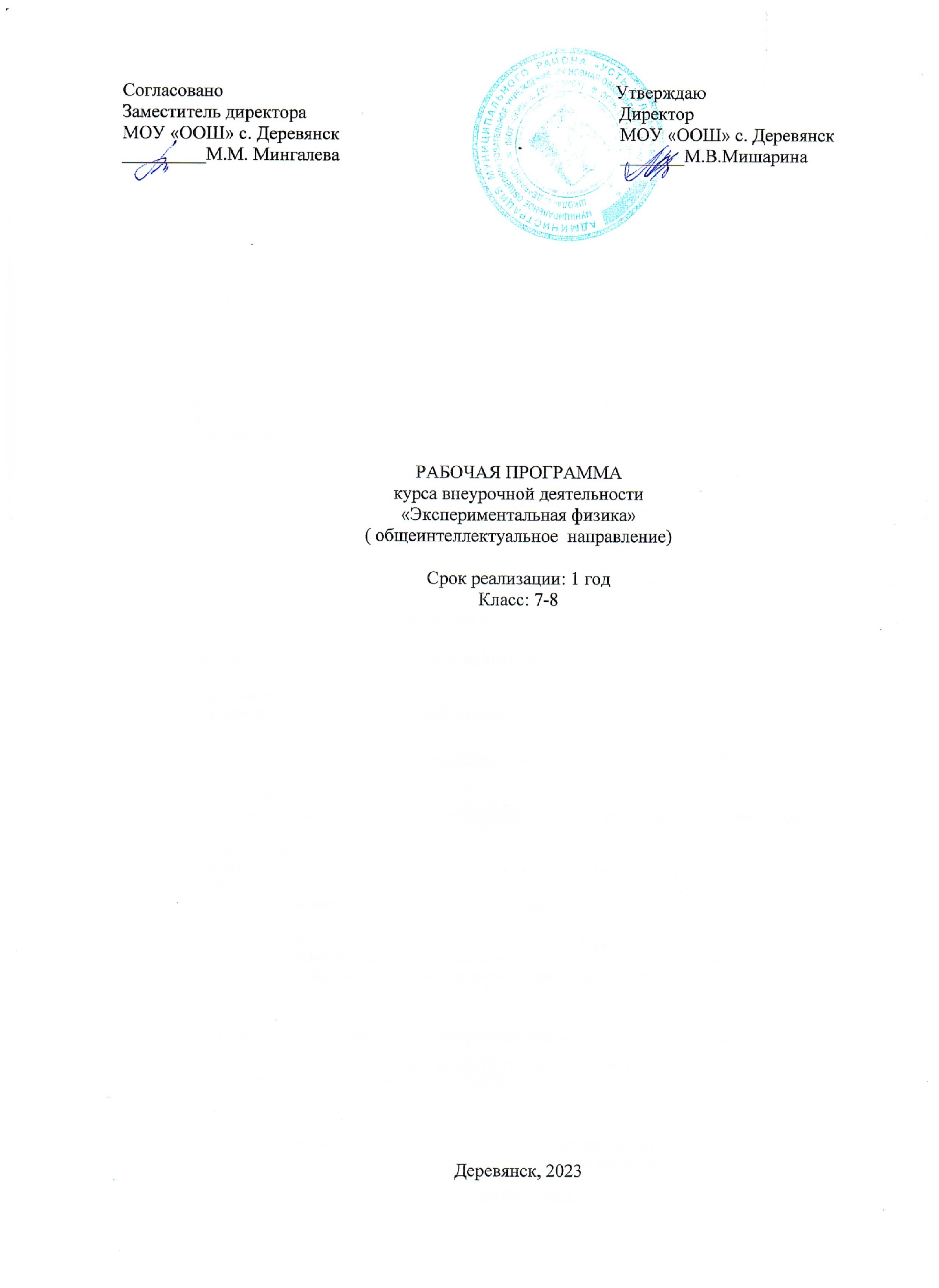 ПОЯСНИТЕЛЬНАЯ ЗАПИСКАДополнительная общеобразовательная - дополнительная общеразвивающая программа «Экспериментальная физика» разработана в соответствии следующих нормативных документов: Концепция развития дополнительного образования детей до 2030 года (Распоряжение правительства России от 31.03.2022 г. №678-р).Федеральный Закон от 29.12.2012 г. №273-ФЗ «Об образовании в РФ»Приказ Минпросвещения Российской Федерации № 629 от 27.07.2022 г. «Об утверждении порядка организации и осуществлении образовательной деятельности по дополнительным общеобразовательным программам».Постановление Главного государственного санитарного врача РФ от 28.09.2020г.  № 28 «Об утверждении Санитарных правил СП 2.4.3648-20 «Санитарно-эпидемиологические требования к организациям воспитания и обучения, отдыха и оздоровления детей и молодежи» (п.3.6);Методические рекомендации по проектированию дополнительных общеобразовательных общеразвивающих программ в Республике Коми от 19.09.2019г. № 07-13/631.Федеральный Закон от 02.12.2019 N 403-ФЗ «О внесении изменений в Федеральный закон «Об образовании в Российской Федерации».Федеральный закон от 31 июля 2020 г. № 304-ФЗ «О внесении изменений в Федеральный закон «Об образовании в Российской Федерации» по вопросам воспитания обучающихся».Устав МОУ «ООШ» с Деревянск Локальные акты регламентирующие деятельность по дополнительным общеобразовательным программам МОУ «СОШ» с ДеревянскПрограмма реализуется по модулю  на базе конструктора  «Цифровая лаборатория ТР по физике».Направленность: техническая. Актуальность программыВ настоящий момент в России развиваются нанотехнологии, электроника, механика и программирование. Т.е. созревает благодатная почва для развития компьютерных технологий и робототехники. Успехи страны в XXI веке будут определять не природные ресурсы, а уровень интеллектуального потенциала, который определяется уровнем самых передовых на сегодняшний день технологий. Уникальность образовательной робототехники заключается в возможности объединить конструирование и программирование в одном курсе, что способствует интегрированию преподавания информатики, математики, физики, черчения, естественных наук с развитием инженерного мышления, через техническое творчество. Техническое творчество — мощный инструмент синтеза знаний, закладывающий прочные основы системного мышления. Таким образом, инженерное творчество и лабораторные исследования — многогранная деятельность, которая должна стать составной частью повседневной жизни каждого обучающегося. Новизна программы заключается в технической направленности обучения, которое базируется на новых информационных технологиях, что способствует развитию информационной культуры и взаимодействию с миром технического творчества. Отличительные особенности данной программы от уже существующих в этой области заключается в том, что программа ориентирована на применение широкого комплекса различного дополнительного материала о простейших физических законах, лежащих в основе современной физической картины мира, наиболее важных открытиях в области физики.Программой предусмотрено, чтобы каждое занятие было направлено на овладение основами механики, на приобщение детей к активной познавательной и творческой работе. Процесс обучения строится на единстве активных и увлекательных методов и приемов учебной работы, при которой в процессе усвоения знаний, законов правил у школьников развиваются творческие начала.Данная программа педагогически целесообразна, т.к. она обеспечивает разностороннее изучение физики, позволяет использовать в индивидуальном познавательном опыте ребенка различные составляющие его способностей; большое внимание уделяется формированию навыков выполнения творческих и экспериментальных работ, решению углубленных задач по физике, что способствует формированию у обучающихся практических и исследовательских навыков.Адресат программы – обучающиеся 13-15 лет, увлеченные физикой.Вид программы по уровню освоения: базовый.Объем программы – 34 часов:Сроки реализации программы: 1 год обучения.Форма обучения –очная Режим занятий: Занятия проводятся 1 раз в неделю по 1 академическому часу. Продолжительность 1 академического часа – 45 минут.Особенности организации образовательного процесса: состав группы: постоянный, виды занятий: индивидуальные, групповые, коллективные. Цель программы: формирование устойчивых знаний по курсу физики, необходимых для применения в практической деятельности, постановки опытов, решения задач, для изучения смежных дисциплин, для продолжения образования.Задачи программы: Образовательные-формирование у учащихся умений наблюдать природные явления и выполнять опыты, лабораторные работы и экспериментальные исследования с использованием измерительных приборов, широко применяемых в практической жизни;
Развивающие: - использование информационных технологий для решения задач (поиска необходимой информации, оформления результатов работы);-формирование навыков исследовательской деятельностиВоспитательные: - формирование убежденности в познаваемости окружающего мира и достоверности научных методов его изучения -формирование способности к самооценке и самоконтролю-формирование устойчивого интереса к учению
Программа «Экспериментальная физика» основана на активной деятельности детей, направленной на зарождение, накоплении, осмысление и некоторую систематизацию физической информации.Планируемые результаты освоения программы Предметные: ориентироваться в явлениях и объектах окружающего мира, знать границы их применимости;понимать определения физических величин и помнить определяющие формулы владеть навыками подготовки и проведения эксперимента;Метапредметные: владеть навыками проектной деятельности планировать свои действия в соответствии с поставленной задачей и условиями ее реализации, в том числе во внутреннем плане осуществлять поиск необходимой информации для выполнения внеучебных заданий с использованием учебной литературы и в открытом информационном пространстве, энциклопедийЛичностныеучебно-познавательный интерес к новому учебному материалу и способам решенияновой задачи; способность к самооценке на основе критериев успешности внеучебной деятельностивыраженной устойчивой учебно-познавательной мотивации ученияСодержание программыУчебный план программыСодержание учебного плана программыРаздел 1Введение, знакомство с оборудованием, техника безопасности Тема 1Теория: Введение Техника безопасности      Практика: Знакомство с цифровой лабораторией. Организация рабочего места Тема 2Теория: Виды  мультидатчиковПрактика: Датчики температуры, давления, магнитного поля, напряжения, ускорения. Тема 3Теория: Виды  мультидатчиковПрактика: Измерения  с помощью датчиков температуры, давления, Тема 4Теория: Примеры применения датчиков магнитного поля и ускорения.Практика: Измерения с помощью датчиков магнитного поля и ускорения.Раздел 2         Экспериментальные исследования по механикеТема 1    Теория:    Практика:. Измерение ускорения свободного падения    Тема 2Теория: Силы тренияПрактика  Определение коэффициента трения при движении по горизонтальной плоскости.Тема 3Теория: Ускоренное движениеПрактика Определение ускорения при движении по наклонной плоскости: Тема 4Теория: Взаимодействие телПрактика: Моделирование упругого удараТема 5Теория: Тармонические колебанияПрактика: Определение периода и частоты колебаний пружинного маятникаТема 6Теория: Свободное падение     Практика:. Измерение ускорения свободного падения с помощью математического маятника.     Тема 7Теория: Движение по окружностиПрактика: Измерение угловой скорости Тема8Теория: Центростремительное ускорениеПрактика: Измерение ускорения при движении по окружностиТема 9Теория: Закон ГукаПрактика: Измерение коэффициента жёсткости пружиныТема 10Теория: Трение скольженияПрактика: Изучение зависимости силы трения от веса телаТема 11Теория: Математический маятникПрактика: Изучение зависимости периода колебаний математического маятника от его длиныТема 12Теория: Пружинный маятникПрактика: Изучение зависимости периода колебаний пружинного маятника от массы грузаРаздел 3 Экспериментальные исследования по молекулярной физикеТема 1Теория: Нагревание веществаПрактика: Определение удельной теплоёмкости телаТема 2Теория: Процесс плавленияПрактика: Определение удельной теплоты плавления льдаТема 3Теория: Изопроцессы в газахПрактика: Изучение зависимости давления газа от температуры при постоянном объёмеТема 4Теория: Изопроцессы в газахПрактика: Изучение зависимости давления газа от объёма при постоянной температуреТема 5      Теория: Изопроцессы в газахПрактика: Изучение зависимости объёма от температуры при постоянном давлении    Тема 6Теория: Закон ТукаПрактика: Определение модуля упругости резиныТема 7      Теория: Поверхностное натяжениеПрактика: Изучение явления поверхностного натяжения жидкостиТема 8Теория: КипениеПрактика: Изучение явления кипения водыРаздел 4 Экспериментальные исследования по электродинамикеТема 1Теория: Законы ОмаПрактика: Изучение распределения токов в цепи при параллельном соединенииТема 2Теория: Законы ОмаПрактика: Изучение распределения напряжения  в цепи при последовательном соединенииТема 3Теория: Законы ОмаПрактика: Определение ЭДС и внутреннего сопротивления источника токаТема 4Теория: Законы ОмаПрактика: Измерение сопротивления резистораТема 5      Теория: Магнитное полеПрактика: Наблюдение электромагнитной индукции с помощью постоянного магнита Тема 6Теория: Магнитное полеПрактика: Измерение магнитной индукции постоянного магнитаРаздел 5 Экспериментальные исследования по оптикеТема 1Теория: Виды линзПрактика: Получение изображений различного типа с помощью собирающей линзы             Тема 2Теория: Виды линзПрактика: Измерение фокусного расстояния и оптической силы рассеивающей линзыТема 3Теория: Преломление света Практика: Изучение закона преломления светаТема 4Теория: Подведение итоговПрактика: ТестированиеКалендарный учебный график программыСписок литературы: . Внеурочная деятельность школьников. Методический конструктор: пособие для учителя/ Д.В. Григорьев, П.В. Степанов. – М.: Просвещение, 2011. – 223 с. -. (Стандарты второго поколения). . Внеурочная деятельность. Примерный план внеурочной деятельности в основной школе: пособие для учителя/. В.П. Степанов, Д.В. Григорьев – М.: Просвещение, 2014. – 200 с. -. (Стандарты второго поколения). . Рабочие программы. Физика. 7-9 классы: учебно-методическое пособие/сост. Е.Н. Тихонова.- М.:Дрофа, 2013.-398 с. . Занимательная физика. Перельман Я.И. – М. : Наука, 1972.  Фронтальные лабораторные занятия по физике в 7-11 классах общеобразовательных учреждений: Книга для учителя./под ред. В.А. Бурова, Г.Г. Никифорова. – М. : Просвещение, 1996. Интернет- ресурсы:. Федеральный государственный образовательный стандарт [Электронный ресурс]. – Режим доступа: http://standart.edu/catalog.aspx?Catalog=227  дата последнего обращения 17.06.2023 г Сайт Министерства образования и науки Российской Федерации// официальный сайт. – Режим доступа: http://минобрнауки.рф/( дата последнего обращения 10.06.2023 г).  Методическая служба. Издательство «БИНОМ. Лаборатория знаний» [Электронный ресурс]. – Режим доступа: http://metodist.lbz.ru/ дата последнего обращения 17.06.2023 гГод обученияКоличество часов в неделюКоличество недель в учебном годуВсего часовПервый13434№ п\пНаименование разделовНаименование разделовКоличество часовКоличество часовКоличество часовКоличество часовКоличество часовКоличество часов№ п\пНаименование разделовНаименование разделоввсеговсеготеориятеорияпрактикапрактика1         Введение, знакомство с оборудованием, техника безопасности         Введение, знакомство с оборудованием, техника безопасности4422222         Экспериментальные исследования по механике         Экспериментальные исследования по механике121266663Тема Экспериментальные исследования по молекулярной физикеТема Экспериментальные исследования по молекулярной физике8844444Экспериментальные исследования по электродинамикеЭкспериментальные исследования по электродинамике6633335Экспериментальные исследования по оптикеЭкспериментальные исследования по оптике3311226Итоговое занятие11117Итого343416161818№МесяцФорма занятияКоличество часовТема занятияМесто проведенияФорма контроляРаздел 1. Введение 1сентябрьЛекция, беседа1Введение .Знакомство с цифровой лабораторией. Организация рабочего места.Техника безопасностиКабинет №9собеседование2сентябрьЛекция, беседа1Виды  мультидатчиковДатчики температуры, давления, магнитного поля, напряжения, ускоренияКабинет №9собеседование3сентябрьЛекция, беседа1Измерения  с помощью датчиков температуры, давленияКабинет №9собеседование4сентябрьЛабораторная работа1Измерения с помощью датчиков магнитного поля и ускоренияКабинет №9собеседованиеРаздел 2 Изучение механических явлений.5октябрьЛабораторная работа1Измерение ускорения свободного паденияКабинет №9собеседование6октябрьЛабораторная работа1Определение коэффициента трения при движении по горизонтальной плоскости.Кабинет №9собеседование7октябрьЛабораторная работа1Определение ускорения при движении по наклонной плоскостиКабинет №9собеседование8октябрьЛабораторная работа1Моделирование упругого удараКабинет №9собеседование9ноябрьЛабораторная работа1Определение периода и частоты колебаний пружинного маятникаКабинет №9собеседование10ноябрьЛабораторная работа1Измерение ускорения свободного падения с помощью математического маятникаКабинет №9собеседование11ноябрьЛабораторная работа1Измерение угловой скоростиКабинет №9собеседование12ноябрьЛабораторная работа1Измерение ускорения при движении по окружностиКабинет №9собеседование13декабрьЛабораторная работа1Измерение коэффициента жёсткости пружиныКабинет №9собеседование14декабрьЛабораторная работа1Изучение зависимости силы трения от веса телаКабинет №9собеседование15декабрьЛабораторная работа1Изучение зависимости периода колебаний математического маятника от его длиныКабинет №9собеседование16декабрьЛабораторная работа1Изучение зависимости периода колебаний пружинного маятника от массы грузаКабинет №9собеседованиеРаздел 3  Изучение тепловых явлений17январьЛабораторная работа1Определение удельной теплоёмкости телаКабинет №9собеседование18январьЛабораторная работа1Определение удельной теплоты плавления льдаКабинет №9собеседование19январьЛабораторная работа1Изучение зависимости давления газа от температуры при постоянном объёмеКабинет №9собеседование20февральЛабораторная работа1Изучение зависимости давления газа от объёма при постоянной температуреКабинет №9собеседование21февральЛабораторная работа1Изучение зависимости объёма от температуры при постоянном давленииКабинет №9собеседование22февральЛабораторная работа1Определение модуля упругости резиныКабинет №9собеседование23февральЛабораторная работа1Изучение явления поверхностного натяжения жидкостиКабинет №9собеседование24мартЛабораторная работа1Изучение явления кипения водыКабинет №9собеседованиеРаздел 4   Изучение явлений электродинамики25мартЛабораторная работа1Изучение распределения токов в цепи при параллельном соединенииКабинет №9собеседование26мартЛабораторная работа1Изучение распределения напряжения  в цепи при последовательном соединенииКабинет №9собеседование27мартЛабораторная работа1Определение ЭДС и внутреннего сопротивления источника токаКабинет №9собеседование28апрельЛабораторная работа1Измерение сопротивления резистораКабинет №9собеседование29апрельЛабораторная работа1Наблюдение электромагнитной индукции с помощью постоянного магнитаКабинет №9собеседование30апрельЛабораторная работа1Измерение магнитной индукции постоянного магнитаКабинет №9собеседованиеРаздел 5  Изучение оптических явлений31апрельЛабораторная работа1Получение изображений различного типа с помощью собирающей линзыКабинет №9собеседование32майЛабораторная работа1Измерение фокусного расстояния и оптической силы рассеивающей линзыКабинет №9собеседование33майЛабораторная работа1Изучение закона преломления светаКабинет №9собеседование34май тестирование1Подведение итоговТестированиеКабинет №9Устный отчёт